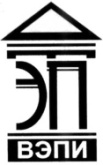 Автономная некоммерческая образовательная организациявысшего образования«Воронежский экономико-правовой институт»(АНОО ВО «ВЭПИ»)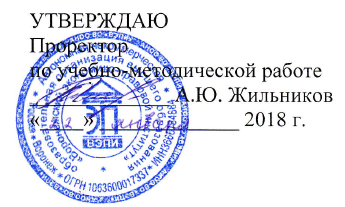 УТВЕРЖДАЮПроректор по учебно-методической работе_____________ А.Ю. Жильников«____» _____________ 20____ г. УЧЕБНО-МЕТОДИЧЕСКИЙ КОМПЛЕКС 
ДИСЦИПЛИНЫ (МОДУЛЯ)	Б1.В.10 Элективные дисциплины по физической культуре и спорту	(наименование дисциплины (модуля))	37.03.01 Психология	(код и наименование направления подготовки)Направленность (профиль) 	Психология		(наименование направленности (профиля))Квалификация выпускника 	Бакалавр		(наименование квалификации)Форма обучения 	Очная, заочная		(очная, очно-заочная, заочная)Рекомендован к использованию Филиалами АНОО ВО «ВЭПИ».Воронеж 
2018Учебно-методический комплекс дисциплины (модуля) рассмотрен и одобрен на заседании кафедры психологии.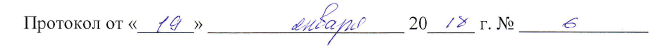 Протокол заседания от «_____» __________________ 20 ___ г. № 	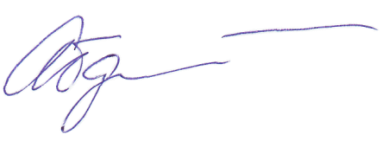 Заведующий кафедрой                                                                     Л.В. АбдалинаРазработчики: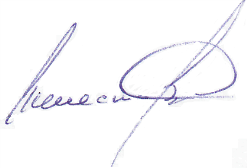 Доцент                                                                                               В.С. Шелестов1. Практические занятия по дисциплине (модулю)1.1.1. Введение в элективные дисциплины по физической культуре и спортуТема 1. Основы общей физической подготовки – 2 ч. – очная форма, 0 ч. – заочная форма.Понятия общей физической подготовки. Спортивная подготовка. Организация и структура отдельного тренировочного занятия. Физические нагрузки и их дозирование.Вопросы:Цель и задачи физической культуры. Основные понятия и термины, Виды физической культуры. Социальная роль физической культуры и спорта. Физическая культура обучающегося.Понятия общей физической подготовки. Спортивная подготовка. Организация и структура отдельного тренировочного занятия. Физические нагрузки и их дозирование.Виды контроля при занятиях физической культурой и спортом. Самоконтроль. Методика самоконтроля за физическим развитием, функциональным состоянием организма, физической подготовленностью.Темы рефератов:Система физического воспитания в России Роль физической культуры в жизни человека и общества. Исторические аспекты физической культуры. Роль двигательной деятельности в здоровом образе жизни человека. Нетрадиционные виды движений и их влияние на здоровье человека. Олимпийские виды спорта. Параолимпийские виды спорта. Олимпийские чемпионы Кузбасса. Роль Олимпийского движения для современного общества. Характеристика вида спорта (на выбор). Двигательная активность при заболеваниях различной этиологии. Физическая культура и вредные привычки. Методы контроля и самоконтроля при занятиях физической культурой и спортом. Тема 2. Основы настольного тенниса – 4 ч. – очная форма, 0 ч. – заочная форма.История, современное состояние и перспективы развития настольного тенниса. Содержание игры и характеристика ее как средства физического воспитания и вида спорта. Техника безопасности при проведении занятий по настольному теннису. Правила игры в настольный теннис. Техника игры в настольный теннис.Вопросы:Техника безопасности при проведении занятий по настольному теннису.Правила игры в настольный теннис.Упражнения:1. Игра накатом слева по левой диагонали2. Игра накатом справа по правой диагонали3. Игра накатом слева по прямой4. Игра накатом справа по прямой5. Игра накатом и смэш.6. «Треугольник накатом справа7. «Треугольник накатом слева»8. «Малый треугольник накатом справа»9. «Малый треугольник накатом слева»10. «Восьмерка»11. «Перескок в левом углу»12. «Веер накатом справа»13. «Веер накатом слева»14. «Веер накатом слева с перескоком»15. «Веер с игрой только справа»16. «Двойной веер»Темы рефератов:Средства и методы спортивной тренировки для развития физических качествДвигательные качества человека и методы их развития. Здоровый образ жизни в произведениях мировой литературы. Научные основы физической культуры и ее связь с другими науками. Тема 3. Основы шахмат – 6 ч. – очная форма, 0 ч. – заочная форма.Рождение шахмат. От чатуранги к шатранджу. Шахматы проникают в Европу. Чемпионы мира по шахматам. Выдающиеся шахматисты нашего времени. Шахматные правила FIDE. Этика шахматной борьбы. Первое знакомство с шахматным королевством. Шахматная доска. Белые и черные поля. Горизонталь, вертикаль, диагональ. Центр шахматной доски. Белые фигуры. Черные фигуры. Ладья, слон, ферзь, конь, пешка, король. Сравнительная сила фигур. Ценность шахматных фигур. Начальное положение (начальная позиция). Расположение каждой из фигур в начальном положении; правило «Каждый ферзь любит свой цвет». Связь между горизонталями, вертикалями, диагоналями и начальной расстановкой фигур. Правила хода и взятия каждой из фигур.Вопросы:Возникновение шахмат;Появление шахмат в Европе;Шахматные правила;Шахматная этика.Темы рефератов:Шахматы в культуре стран Арабского Халифата. Проникновение шахмат в Европу. Запрет шахмат церковью. Тема 4. Основы здорового образа жизни и здоровьесбережения – 4 ч. – очная форма, 0 ч. – заочная форма.Исторические и современные аспекты проблемы здоровья человека. Национальные особенности и международные стандарты по проблеме ЗОЖ (рождаемость, продолжительность жизни, смертность, заболеваемость, миграция, экология, коммерциализация). Понятие о здоровье (определение здоровья, составляющие здоровья – физическое, психическое, социальное, духовное). Понятие о ЗОЖ (патогенетическая и салютогенетическая модели здоровья, концепция здоровья и болезни, дихотомический и холистический подходы). Вопросы для обсуждения:1. Понятие о здоровье.2. Здоровье как свойство организма.3. Современные тенденции состояния здоровья населения РФ.4. Патогенетическая и салютогенетическая модели здоровья.5. Болезни цивилизацииЗадания: В малых группах: а) Дать определение здоровья; б) Представить компоненты здоровья; в) Составить список причин ухудшения состояния здоровья в РФ и во всем мире. 2. В малых группах: составить список болезней цивилизации и охарактеризовать их.Темы рефератов:Цивилизация и ее последствия: гиподинамия, стрессы, десинхроноз, экологические нарушения и др.Проблемы здоровья: субъективные, объективные и социальные. Понятие о здоровом образе жизни (ЗОЖ).Эволюция и ЗОЖ. От чего зависит здоровье. Состояние здоровья детей.Факторы, формирующие здоровье детей. Критерии здоровья.1.1.2. Общая физическая подготовкаТема 1.  Основы общей физической подготовки -  очная форма – 2 ч., заочная – 0 ч.Понятия общей физической подготовки. Спортивная подготовка. Организация и структура отдельного тренировочного занятия. Физические нагрузки и их дозирование.Вопросы:Цель и задачи физической культуры. Основные понятия и термины, Виды физической культуры. Социальная роль физической культуры и спорта. Физическая культура обучающегося.Понятия общей физической подготовки. Спортивная подготовка. Организация и структура отдельного тренировочного занятия. Физические нагрузки и их дозирование.Виды контроля при занятиях физической культурой и спортом. Самоконтроль. Методика самоконтроля за физическим развитием, функциональным состоянием организма, физической подготовленностью.Темы рефератов:Система физического воспитания в России Роль физической культуры в жизни человека и общества. Исторические аспекты физической культуры. Роль двигательной деятельности в здоровом образе жизни человека. Нетрадиционные виды движений и их влияние на здоровье человека. Олимпийские виды спорта. Параолимпийские виды спорта. Олимпийские чемпионы Кузбасса. Роль Олимпийского движения для современного общества. Характеристика вида спорта (на выбор). Двигательная активность при заболеваниях различной этиологии. Физическая культура и вредные привычки. Методы контроля и самоконтроля при занятиях физической культурой и спортом. Тема 2. Фитнес - очная форма – очная форма – 17 ч., заочная – 0 ч.Здоровье человека и влияние на него физических упражнений. Здоровье физическое, психическое, душевное. Здоровый образ жизни и мысли. Влияние питания на здоровье. Питьевой режим. Психогигиена питания. Гигиенические нормы (гигиенические процедуры до и после занятий, в повседневной жизни; уход за спортивной формой за повседневной одеждой).Вопросы:Правила техники безопасности. Правила подбора и хранения инвентаря.Здоровье человека и влияние на него физических упражненийВлияние питания на здоровьеГигиенические и этические нормыПрофилактика травматизма при занятиях фитнесомПриемы самомассажа и релаксацииУпражнения:Поднимание туловища, Отжимание, Приседание за 1 мин, Поднятие ног за 1 мин,Упражнения по коррекции и нарушений осанки,Отведение рук и ног, наклоны, прогибы, повороты, выкруты до ощущения легких болевых ощущений; то же с небольшими отягощениями, гимнастической палкой, мячом.Различные виды прыжков со скакалкой с постепенным увеличением продолжи­тельности и скорости прыжков.Темы рефератов:Двигательная активность при заболеваниях различной этиологии. Физическая культура и вредные привычки. Методы контроля и самоконтроля при занятиях физической культурой и спортом. Польза и вред оздоровительных движений. Закаливание – средство укрепления здоровья. Показания и противопоказания к закаливанию. Двигательные качества человека и методы их развития.  «Прыгающие воробушки»Место. Площадка, зал.Подготовка. На полу (земле) чертится круг диаметром 4-. Выбирается водящий – «кошка», которая становится или приседает в середине круга. Остальные играющие – «воробьи» - находятся вне круга.Описание. По сигналу преподавателя «воробьи» начинают впрыгивать в круг и выпрыгивать из него. «Кошка» старается поймать «воробья», не успевшего выпрыгнуть из круга. Пойманный садиться в центр круга у «кошки».Когда «кошка» поймает 3-4 «воробья» (по договоренности), выбирается новая «кошка» из не пойманных. Игра начинается сначала. Побеждает тот, кого ни разу не поймали. Отмечается также «кошка», сумевшая быстрее других поймать установленное количество «воробьев».Правила.1. «Кошка» может ловить «воробьев» только в круге.2. «Воробьи» прыгают на одной или на двух ногах (по договоренности). Тот, кто пробежал через круг, считается пойманным и идет в центр круга к «кошке».3. Пойманным считается «воробей», которого «кошка» коснется рукой в кругу. «Выстрел в небо»Обучающиеся распределяются по двум командам и располагаются вокруг очерченного круга диаметром 10-12 шагов. Сначала представители одной команды, а затем другой по очереди выходят в круг с теннисным мячом в руке и метают мяч вертикально вверх как можно выше. Преподаватель засекает время полета мяча от выпуска из руки до момента удара о землю. Чем сильнее бросок и выше брошен мяч, тем больше время его полета. Можно метать из круга одновременно в два мяча. Чей мяч дольше продержится в воздухе, та команда получает 1 очко.«Заставь отступить»Обучающиеся  приносят на занятия мешочки с песком одинакового веса. Мешочки удобно лежат на руке, а после броска не отскакивают и остаются на месте.Соревнуются две команды, стоящие перед стартовыми линиями в 10-12 шагах одна от другой. Интервалы между игроками в шеренгах 3-4 шага. Сзади каждой шеренги в 6-10 шагах размечают еще по одной пересекающей площадку линии. Это — линии «плена».Согласно жребию первым толкает представитель одной из команд. Затем с места падения мешочка в обратную сторону толкает тот же мешок, стоящий напротив соперник. Соревнование между каждой парой продолжается до тех пор, пока один из игроков не оттеснит другого за линию плена.Общая продолжительность игры 5-8 мин., после чего подводятся итоги. Можно также играть до тех пор, пока все участники одной из команд не окажутся в плену.Тема 3. Настольный теннис - очная форма – 28 ч., заочная – 2 ч.Техника безопасности при проведении занятий по настольному теннису. Правила игры в настольный теннис.Вопросы:Техника безопасности при проведении занятий по настольному теннису.Правила игры в настольный теннис.Упражнения:1. Игра накатом слева по левой диагонали2. Игра накатом справа по правой диагонали3. Игра накатом слева по прямой4. Игра накатом справа по прямой5. Игра накатом и смэш.6. «Треугольник накатом справа7. «Треугольник накатом слева»8. «Малый треугольник накатом справа»9. «Малый треугольник накатом слева»10. «Восьмерка»11. «Перескок в левом углу»12. «Веер накатом справа»13. «Веер накатом слева»14. «Веер накатом слева с перескоком»15. «Веер с игрой только справа»16. «Двойной веер»Темы рефератов:Средства и методы спортивной тренировки для развития физических качествДвигательные качества человека и методы их развития. Здоровый образ жизни в произведениях мировой литературы. Научные основы физической культуры и ее связь с другими науками. Тема 4. Общая физическая подготовка - очная форма – 21 ч., заочная – 8 ч.Методики эффективных и экономичных способов овладения жизненно важными умениями и навыками. Воспитание выносливости, силы, гибкости, координационных способностей.Вопросы:Методики эффективных и экономичных способов овладения жизненно важными умениями и навыками. Воспитание выносливости, силы, гибкости, координационных способностей.Упражнения:Формирование умения обучающихся правильно ходить, держать осанку, соблюдать дыхание. Упражнения в движении. Беговые серии.Комплексы физических упражнений, способствующие общему укреплению сердечно-сосудистой и дыхательной систем.Выполнение беговых и др. упражнений, способствующих воспитанию выносливости.Упражнения на формирование силы рук, ног, верхнего и нижнего пресса.Выполнение упражнений с большой амплитудой. Упражнения на ковре: гимнастический мост, шпагат и др.Набор двигательных простейших элементов и упражнений, составление их в связки, комбинации, комплексы.Набор двигательных простейших элементов и упражнений, составление их в связки, комбинации, комплексы.Темы рефератов:Средства, методы, принципы и правила в планировании тренировочного процесса1.1.3. Настольный теннисТема 1. Характеристика настольного тенниса как вида спорта и средства физического воспитания – очная форма - 2 ч., заочная форма – 0 ч.История, современное состояние и перспективы развития настольного тенниса. Содержание игры и характеристика ее как средства физического воспитания и вида спорта. Краткие сведения о развитии настольного тенниса в России и за рубежом.Вопросы:История, современное состояние и перспективы развития настольного тенниса. Содержание игры и характеристика ее как средства физического воспитания и вида спорта. Развитие настольного тенниса в России и за рубежом.Темы рефератов:Настольный теннис в Олимпийских играх.Современное состояние и развитие настольного тенниса.Тема 2. Правила и организация соревнований по настольному теннису - очная форма - очная форма - 2 ч., заочная форма – 0 ч.Оборудование инвентарь: игровые условия, сетка, мяч, ракетка. Основные термины. Проведение встречи, партии. Порядок игры. Выбор подачи, приема и сторон. Требования к правильной подаче, правильному возврату. Присуждение выигрышного очка. Переигровка. Остановка игры. Перерывы. Права и обязанности участника соревнований. Техника безопасности. Организация и проведение соревнований. Система проведения соревнований: круговая, с выбыванием, смешанная. Командные матчи. Обязанности и права судей. Судейская бригада. Руководство ходом проведения встречи.Вопросы:Оборудование для игры в настольный теннисОсновные терминыПорядок игрыТехника безопасностиОрганизация проведения соревнованийТемы рефератов:Общая характеристика инвентаря для игры в настольный теннис.Развитие игровой техники и инвентаря в настольном теннисе.Структура игры и соревновательной деятельности.Тема 3. Техника настольного тенниса - очная форма - 36 ч., заочная форма – 4 ч.Классификация техники настольного тенниса. Стойка, хват ракетки, передвижения, подачи, атакующие ударыВопросы:Техника игры в настольный теннисКлассификация техники настольного теннисаУпражнения:1. Игра накатом слева по левой диагонали2. Игра накатом справа по правой диагонали3. Игра накатом слева по прямой4. Игра накатом справа по прямой5. Игра накатом и смэш.6. «Треугольник накатом справа7. «Треугольник накатом слева»8. «Малый треугольник накатом справа»9. «Малый треугольник накатом слева»10. «Восьмерка»11. «Перескок в левом углу»12. «Веер накатом справа»13. «Веер накатом слева»14. «Веер накатом слева с перескоком»15. «Веер с игрой только справа»16. «Двойной веер»Темы рефератов:Классификация и общая характеристика техники игры.Характеристика стилей игры в настольный теннис.Тема 4. Тактика настольного тенниса - очная форма - 36 ч., заочная форма – 4 ч.Классификация тактики настольного тенниса. Тактические действия теннисистов в одиночных и парных соревнованиях. Индивидуальные тактические действия теннисиста в нападении и защите. Тактические действия в защите и нападении в парной игре.Вопросы:Классификация тактики настольного теннисаИндивидуальные тактические действия теннисиста в нападении и защите.Парные тактические действия теннисиста в нападении и защите.Упражнения для закрепления техники:1. Игра накатом слева по левой диагонали2. Игра накатом справа по правой диагонали3. Игра накатом слева по прямой4. Игра накатом справа по прямой5. Игра накатом и смэш.6. «Треугольник накатом справа7. «Треугольник накатом слева»8. «Малый треугольник накатом справа»9. «Малый треугольник накатом слева»10. «Восьмерка»11. «Перескок в левом углу»12. «Веер накатом справа»13. «Веер накатом слева»14. «Веер накатом слева с перескоком»15. «Веер с игрой только справа»16. «Двойной веер»Темы рефератов:Основы тактики игры.Развитие настольного тенниса в г. ВоронежТема 5. Организация и судейство соревнований по настольному теннису - очная форма - 3 ч., заочная форма – 2 ч.Участие в соревнованиях по настольному теннису. Судейство соревнований.Вопросы:Участие в соревнованиях по настольному теннису. Судейство соревнований.Темы рефератов:Права и обязанности участников соревнований и судей.Проведение соревнований по настольному теннису в Воронежской областиТурнир по настольному теннисуЦели:Учебные:·  закрепить знания, умения и навыки по игре в настольный теннис;·  способствовать гармоничному развитию личности.Воспитательные:·  воспитание интеллекта, целеустремленности;·  воспитание коммуникабельности.Обеспечения занятия: стол для настольного тенниса, ракетки, мячи, ручки, бумага.Выполнение поставленных целей должно способствовать формированию у обучающихся дальнейшего активного участия в разнообразных турнирах, представляющих интерес, как узкого круга внутри образовательного учреждения, так и широкого вне образовательного учреждения.Ход турнира:- организационный момент;- построение;- приветствие главного судьи, участников соревнования, гостей, болельщиков;- составление графика первенства. Первенство проводится по круговой системе, в каждой группе участники играют между собой, набирая победное количество очков. По наибольшему количеству выигранных матчей выявляются лидеры для игры в финале. Четыре  лидера играя между собой, определяют первые три места, игроки, занявшие в группе вторые места, разыгрывают между собой с 4-6 место и т.д.- судья распределяет по два игрока на предварительно установленные теннисные столы;- турнир проводится до набора 11 очков.- подведение итогов.1.1.4. ШахматыТема 1. Краткая история шахмат – очная форма – 2 ч, заочная – 0 ч.Рождение шахмат. От чатуранги к шатранджу. Шахматы проникают в Европу. Чемпионы мира по шахматам. Выдающиеся шахматисты нашего времени. Шахматные правила FIDE. Этика шахматной борьбы.Вопросы:Возникновение шахмат;Появление шахмат в Европе;Шахматные правила;Шахматная этика.Темы рефератов:Шахматы в культуре стран Арабского Халифата. Проникновение шахмат в Европу. Запрет шахмат церковью. Тема 2. Шахматная доска – очная форма – 2 ч, заочная – 0 ч.Первое знакомство с шахматным королевством. Шахматная доска. Белые и черные поля. Горизонталь, вертикаль, диагональ. Центр шахматной доски.Вопросы:Шахматная доскаБелые и черные поляГоризонталь, вертикаль, диагональЦентр шахматной доскиЗадания:«Горизонталь». Двое играющих по очереди заполняют одну из горизонтальных линий шахматной доски кубиками (фишками, пешками и т.п.)«Вертикаль». То же самое, но заполняется одна из вертикальных линий шахматной доски.«Диагональ». То же самое, но заполняется она из диагоналей шахматной доски.Темы рефератов:Шахматный кодекс в России. Судейство и организация соревнований.Тема 3. Шахматные фигуры – очная форма – 2 ч, заочная – 0 ч.Белые фигуры. Черные фигуры. Ладья, слон, ферзь, конь, пешка, король. Сравнительная сила фигур. Ценность шахматных фигур (К, С = 3, Л = 5, Ф = 9).Вопросы:Белые фигурыЧерные фигурыЛадья Слон Ферзь Конь ПешкаКорольСравнительная сила фигурЦенность шахматных фигурЗадания:«Волшебный мешочек». В непрозрачном мешочке по очереди прячутся все шахматные фигуры, каждый из учеников пытается на ощупь определить, какая фигура спрятана.«Угадай-ка». Педагог словесно описывает одну из фигур, дети должны догадаться, что это за фигура.«Секретная фигура». Все фигуры стоят на столе в ряд, дети по очереди называют все шахматные фигуры кроме секретной, которая выбирается заранее; вместо названия этой фигуры надо сказать: «Секрет».«Угадай». Педагог загадывает про себя одну из фигур, а дети пытаются угадать, какая фигура загадана.«Что общего?». Педагог берет две шахматные фигуры, и дети говорят, чем похожи друг на друга фигуры, чем отличаются (цвет, форма).«Большая и маленькая». Педагог ставит на стол шесть разных фигур. Дети по одному выходят и называют самую высокую фигуру и ставят ее в сторону. Вскоре все фигуры расставлены по росту.«Кто сильнее?». Педагог показывает детям две фигуры и спрашивает: «Какая фигура сильнее? На сколько очков?».«Обе армии равны». Педагог ставит на столе от одной до пяти фигур и просит ребят расположить на своих досках другие наборы фигур так, чтобы суммы очков в армиях учителя и ученика были равны.Темы рефератов:Реформа шахмат. Шахматные трактаты. Тема 4. Начальная расстановка фигур – очная форма 4 ч, заочная – 0 ч.Начальное положение (начальная позиция). Расположение каждой из фигур в начальном положении. Связь между горизонталями, вертикалями, диагоналями и начальной расстановкой фигур.Вопросы:Начальное положение фигурРасположение фигур на доскеСвязи между расстановками фигурЗадания: «Мешочек». Обучающиеся по одной вынимают из мешочка шахматные фигуры и постепенно расставляют начальную позицию.«Да или нет?». Педагог берет две шахматные фигуры, а дети отвечают, стоят ли эти фигуры рядом в начальном положении.«Не зевай!». Педагог говорит какую-либо фразу о начальном положении, например:«Ладья стоит в углу», и бросает кому-либо из учеников мяч; если утверждение верно, то мяч следует поймать.Темы рефератов:Правило «Каждый ферзь любит свой цвет»Тема 5. Ходы и взятие фигур – очная форма 10 ч,  заочная – 2 ч.Правила хода и взятия каждой из фигур. Игра «на уничтожение». Белопольные и чернопольные слоны, одноцветные и разноцветные слоны. Качество. Легкие и тяжелые фигуры. Ладейные, коневые, слоновые, ферзевые и королевские пешки. Взятие на проходе. Превращение пешки.Вопросы:Правила хода и взятия каждой из фигурЛегкие и тяжелые фигурыЛадейные, коневые, слоновые, ферзевые и королевские пешкиВзятие на проходеПревращение пешкиЗадания:«Игра на уничтожение» – важнейшая игра курса. Именно здесь все плюсы шахмат начинают «работать» на ученика – формируется внутренний план действий, аналитико-синтетическая функция мышления и др. Педагог играет с учениками ограниченным числом фигур (чаще всего фигура против фигуры); выигрывает тот, кто побьет все фигуры противника.«Один в поле воин». Белая фигура должна побить все черные фигуры, расположенные на шахматной доске, уничтожая каждым ходом по фигуре (черные фигуры считаются заколдованными, недвижимыми).«Лабиринт». Белая фигура должна достичь определенной клетки шахматной доски, не становясь на «заминированные» поля и не перепрыгивая их.«Перехитри часовых». Белая фигура должна достичь определенной клетки шахматной доски, не становясь на «заминированные» поля и на поля, находящиеся под ударом черных фигур.«Сними часовых». Белая фигура должна побить все черные фигуры; избирается такой маршрут передвижения по шахматной доске, чтобы ни разу не оказаться под боем черных фигур.«Кратчайший путь». За минимальное число ходов белая фигура должна достичь определенной клетки шахматной доски.«Захват контрольного поля». Игра фигурой против фигуры ведется не на уничтожение, а с целью установить свою фигуру на определенное поле. При этом запрещается ставить фигуры на поля, находящиеся под ударом фигуры противника. «Защита контрольного поля». Эта игра подобна предыдущей, но при точной игре обеих сторон не имеет победителя.«Атака неприятельской фигуры». Белая фигура должна за один ход напасть на черную фигуру, но так, чтобы не оказаться под боем.«Двойной удар». Белой фигурой надо напасть одновременно на две черные фигуры, но так, чтобы не оказаться под боем.«Взятие». Из нескольких возможных взятий надо выбрать лучшее – побить незащищенную фигуру.«Защита». Нужно одной белой фигурой защитить другую, стоящую под боем.Темы рефератов:Системы проведения шахматных соревнований: нокаут, круговая, швейцарская. Особенности различных шахматных соревнований.Тема 6. Шахматная партия – очная форма 20 ч,  заочная – 2 ч.Шах. Понятие о шахе. Защита от шаха. Мат – цель шахматной партии. Матование одинокого короля. Задачи на мат в один ход. Пат. Ничья. Пат и другие случаи ничьей. Мат в один ход. Длинная и короткая рокировка и ее правила.Вопросы:Понятие о шахе и защита от шахаМат – цель шахматной партииПат и другие случаи ничьейЗадания:«Шах или не шах». Приводится ряд позиций, в которых ученики должны определить: стоит ли король под шахом или нет.«Объяви шах». Требуется объявить шах неприятельскому королю.«Пять шахов». Каждой из пяти белых фигур нужно объявить шах черному королю.«Защита от шаха». Белый король должен защититься от шаха.«Мат или не мат». Приводится ряд позиций, в которых ученики должны определить: дан ли мат черному королю.«Мат в один ход». Требуется объявить мат неприятельскому королю в один ход.«Рокировка». Приводится ряд позиций, в которых ученики должны определить: можно рокировать или нет.Темы рефератов:1. Мат в один ход2. Длинная и короткая рокировкаТема 7. Игра всеми фигурами – очная форма 20 ч,  заочная – 4 ч.Шахматная партия. Начало шахматной партии. Представления о том, как начинать шахматную партию. Короткие и длинные шахматные партии.Вопросы:Начало шахматной партииПравила ведения шахматной партииКороткие и длинные шахматные партииЗадания:«Два хода». Для того чтобы ученик научился создавать и реализовывать угрозы, он играет с педагогом следующим образом: на каждый ход педагога ученик отвечает двумя своими ходами подряд.Темы рефератов:Достижение мата без жертвы материала.Тема 8. Основы дебюта, миттельшпиля, эндшпиля – очная форма 19 ч,  заочная – 2 ч.Правила и законы дебюта. Дебютные ошибки. Невыгодность раннего ввода в игру ладей и ферзя. Игра на мат с первых ходов партии. Детский мат и защита от него. Игра против «повторюшки-хрюшки». Связка в дебюте. Коротко о дебютах. Принципы игры в дебюте. Классификация дебютов.Понятие о тактике. Тактические приемы. Связка в миттельшпиле. Двойной удар. Открытое нападение. Открытый шах. Двойной шах. Понятие о стратегии. Пути реализации материального перевеса.Элементарные окончания. Ферзь против слона, коня, ладьи (простые случаи), ферзя (при неудачном расположении неприятельского ферзя). Ладья против ладьи (при неудачном расположении неприятельской ладьи), слона (простые случаи), коня (простые случаи). Матование двумя слонами (простые случаи). Матование слоном и конем (простые случаи). Пешка против короля. Пешка проходит в ферзи без помощи своего короля. Правило «квадрата». Пешка проходит в ферзи при помощи своего короля.Оппозиция. Пешка на седьмой, шестой, пятой, четвертой, третьей, второй горизонтали. Ключевые поля. Удивительные ничейные положения (два коня против короля, слон и пешка против короля, конь и пешка против короля). Вопросы:Правила и законы и ошибки дебюта. Основы миттельшпиляОсновы эндшпиляЗадания:«Мат в один ход». «Поставь мат в один ход нерокированному королю». «Поставь детский мат». Белые или черные начинают и дают мат в один ход.«Поймай ладью». «Поймай ферзя». Надо найти такой ход, после которого рано введенная в игру фигура противника неизбежно теряется или проигрывается за более слабую фигуру.«Защита от мата». Требуется найти ход, позволяющий избежать мата в один ход (в данном разделе в отличие от второго года обучения таких видов несколько).«Выведи фигуру». Определяется, какую фигуру и на какое поле лучше развить.«Поставь мат «повторюшке» в один ход». Требуется поставить мат в один ход противнику, который слепо копирует ваши ходы.«Мат в два хода». В учебных положениях белые начинают и дают мат в два хода.«Выигрыш материала». «Накажи пешкоеда». Надо провести маневр, позволяющий получить материальное преимущество.«Можно ли побить пешку?». Требуется определить, не приведет ли выигрыш пешки к проигрышу материала или мату.«Захвати центр». Надо найти ход, ведущий к захвату центра.«Можно ли сделать рокировку?». Надо определить, не нарушат ли белые правила игры, если рокируют.«Чем бить фигуру?». Надо выполнить взятие, позволяющее избежать сдвоения пешек.«Сдвой противнику пешки». Требуется так побить фигуру противника, чтобы у него образовались сдвоенные пешки.«Выигрыш материала». Надо провести тактический прием и остаться с лишним материалом.«Мат в три хода». Здесь требуется пожертвовать материал и объявить красивый мат в три хода.«Мат в два хода». Белые начинают и дают мат в два хода.«Мат в три хода». Белые начинают и дают мат в три хода.«Выигрыш фигуры». Белые проводят тактический маневр и выигрывают фигуру.«Квадрат». Надо определить, удастся ли провести пешку в ферзи.«Проведи пешку в ферзи». Требуется провести пешку в ферзи.«Выигрыш или ничья?». Нужно определить, выиграно ли данное положение.«Куда отступить королем?». Надо выяснить, на какое поле следует первым ходом отступить королем, чтобы добиться ничьей.«Путь к ничьей». Точной игрой нужно добиться ничьей.Темы рефератов:1. Принципы игры в дебюте2. Ошибки миттельшпиля и эндшпиляШахматный турнирЦели:Учебные:·  закрепить знания, умения и навыки применения в шахматной игре;·  способствовать гармоничному развитию личности.Воспитательные:·  воспитание интеллекта, целеустремленности;·  воспитание коммуникабельности.Развивающие:·  способствовать развитию умственных способностей (мышления, внимания);·  способствовать развитию концентрации внимания, координации на шахматной доске;·  способствовать развитию процессов памяти.Обеспечения занятия: шахматная доска, шахматные фигуры, часы, ручки, бумага.Выполнение поставленных целей должно способствовать формированию у обучающихся дальнейшего активного участия в разнообразных турнирах, представляющих интерес, как узкого круга внутри образовательного учреждения, так и широкого вне образовательного учреждения.Ход турнира:- организационный момент;- построение;- приветствие главного судьи, участников соревнования, гостей, болельщиков;- составление графика первенства. Первенство проводится по круговой системе, в каждой группе участники играют между собой, набирая количество очков. При победе присуждается одно очко, при игре в ничью пол очка. По наибольшему количеству набранных очков выявляются лидеры, в дальнейшем по убыванию распределяются места каждой группы. Три лидера играя между собой, определяют первые три места, игроки, занявшие в группе вторые места, разыгрывают между собой с 4-6 место и т.д.- судья распределяет по два игрока на предварительно установленные шахматные доски;- турнир проводится по правилам быстрых шахмат, каждая партия длится по строго регламентированному времени не более 10 минут.- подведение итогов.1.1.5. Здоровый образ жизни и здоровьесбережениеТема 1. Человек и его здоровье – очная форма – 10 ч, заочная форма – 0 ч.Вопросы для обсуждения:1. Понятие о здоровье.2. Здоровье как свойство организма.3. Современные тенденции состояния здоровья населения РФ.4. Патогенетическая и салютогенетическая модели здоровья.5. Болезни цивилизацииЗадания: В малых группах: а) Дать определение здоровья; б) Представить компоненты здоровья; в) Составить список причин ухудшения состояния здоровья в РФ и во всем мире. 2. В малых группах: составить список болезней цивилизации и охарактеризовать их.Темы рефератов:Цивилизация и ее последствия: гиподинамия, стрессы, десинхроноз, экологические нарушения и др.Проблемы здоровья: субъективные, объективные и социальные. Понятие о здоровом образе жизни (ЗОЖ).Эволюция и ЗОЖ. От чего зависит здоровье. Состояние здоровья детей.Факторы, формирующие здоровье детей. Критерии здоровья.Тема 2. Профилактика заболеваний и повреждений – очная форма – 10 ч, заочная форма – 0 ч.Вопросы для обсуждения:1. Факторы риска заболеваний и повреждений.2. Факторы устойчивости здоровья.3. Первичная, вторичная и третичная профилактика.4. Качество жизни и здоровья.Задание: каждый обучающийся заполняет таблицу факторов риска и факторов устойчивости с ранговой оценкой факторов, после чего подводится итог – среднегрупповой срез оценки факторов риска и факторов устойчивостиТемы рефератов:ЗОЖ как социально-педагогическая и медицинская проблема. Филогенез и онтогенез человека. Здоровье ребенка и пути его обеспечения.Эволюция человека. Онтогенез человека и врожденные заболевания.Наследственность и здоровье. Наследственные признаки у человека. Наследственные болезни.Мутагенез. Профилактика наследственных болезнейБиоритмы.Режим дня и жизни.Тема 3. Пропаганда здорового образа жизни – очная форма – 12 ч, заочная форма – 0 ч.Вопросы для обсуждения:1. Первичная профилактика2. Вторичная профилактика3. Третичное профилактика4. ЗОЖ5. Рациональное питание6. Режим дня7. Физические упражненияРолевая игра «Пропаганда здорового образа жизни». Группа обучающихся делится на 3 подгруппы. Каждой подгруппе дается задание: 1-ой подгруппе привести пример первичной профилактики, 2-ой – вторичной, 3-ей – третичной. В подгруппах выбираются 2 обучающегося для роли физического терапевта, который проводит пропаганду здорового образа жизни и пациента, который обращается к физическому терапевту со своими проблемами. Каждая подгруппа демонстрирует свой пример, после чего происходит обсуждение результатовТемы рефератов:Физиологическая необходимость нагрузок. Здоровье и тренировка.Утомление и отдых как неотъемлемые составляющие тренировки. Критерии утомления при физической, умственной и психической деятельности. Пути повышения работоспособности и активизации восстановительных процессов.Биоритмы и их роль в обеспечении здоровья. Понятие об активном отдыхе.Физиологические механизмы и гигиена сна.Тема 4. Диагностика здоровья – очная форма – 12 ч, заочная форма – 0 ч.Вопросы для обсуждения:1. Оценка резервов здоровья2. Оценка уровня физического состояния3. Оценка уровня психического состоянияЗадание: обучающиеся делятся на пары и проводят друг на друге диагностику уровня физического состояния и резервных возможностей организма по оценочным таблицам В.А. Орлова и Н.А. Фудина (массо-ростовой индекс, пульс в покое, артериальное давление, силовая выносливость мышц рук и плечевого пояса, силовая выносливость мышц брюшного пресса, проба Руффье).Темы рефератов:Нормы двигательной активности.Движение и тренировка наследственных механизмов адаптации.Характеристика основных средств физического воспитания: утренняя гигиеническая гимнастика, длительные малоинтенсивные упражнения.Организация здорового образа жизни.Тема 5. Формирование культуры здоровья – очная форма – 12 ч, заочная форма – 2 ч.Вопросы для обсуждения:1. Детерминанты здоровья2. Принципы работы по развитию здоровья3. Модели обучения здоровому образу жизни4. Валеологическое образование5. Роль отдельных факторов в формировании качества жизни человекаРабота в малых группах – описать и представить способы борьбы с дистрессом. Группа обучающихся делится на 4 подгруппы. 1-ая подгруппа описывает и представляет способы борьбы с дистрессом у лиц зрелого возраста с помощью рационального питания; 2-ая подгруппа описывает средства повышения иммунитета, 3-ья составляет алгоритм двигательной активности для борьбы с дистрессом, 4-ая предлагает приемы, направленные на снятие эмоционального напряжения.Темы рефератов:Принцип функциональной избыточности организма человека.Неограниченные внутренние ресурсы человека.Примеры физических (сила, выносливость, ловкость, гибкость), функциональных (устойчивость к низким и высоким температурам, гипоксии и др.), интеллектуальных и психических возможностей человека.Продолжительность жизни человека.Здоровый образ жизни. Система закаливания - важное условие для воспитания здорового ребенкаСтиль жизни - социально-психологическая категория.Тема 6. Диагностика состояний здоровья и физической подготовленности – очная форма – 12 ч, заочная форма – 4 ч.Вопросы для обсуждения:1. Диагностика индивидуального физического состояния2. Индексы здоровья3. Факторы риска и устойчивостиКаждый обучающийся проводит самооценку психического состояния здоровья по Р. Меркле (анкета №1 «Ваша способность к адаптации», анкета №2 «Ваша способность к развитию», анкета № 3 «Выявление типа стрессоустойчивости», анкета №4 «Ваша двигательная активность».)Темы рефератов:Уклад жизни. Мировые исследования в области кардиологии. Отечественная медицина в эпоху рынка.Питание человека. Основы потребления пищи.Современное питание в детском возрасте.Тема 7. Программы здорового образа жизни для различных возрастных групп – очная форма – 11 ч, заочная форма – 4 ч.Вопросы для обсуждения:1. Периодизация возраста2. Нагрузка физических упражнений 3. Особенности проведения программ ЗОЖ для различных возрастныхгруппЗадание: составить программу пропаганды ЗОЖ для различных возрастных группТемы рефератов:Социально-экологическая категория образа жизни. Рациональное питание взрослых и детей. Рациональное питание, как один из критериев здорового образа жизни человека.Уровень жизни. Питание и здоровье дошкольников.Питание и здоровье.Деловая игра «Пропаганда здорового образа жизни»Группа обучающихся делится на 3 подгруппы. Каждой подгруппе дается задание: 1-ой подгруппе привести пример первичной профилактики, 2-ой – вторичной, 3-ей – третичной. В подгруппах выбираются 2 обучающегося для роли физического терапевта, который проводит пропаганду здорового образа жизни и пациента, который обращается к физическому терапевту со своими проблемами. Каждая подгруппа демонстрирует свой пример, после чего происходит обсуждение результатов.2. Методические рекомендации по организации образовательного процесса по дисциплине (модулю)2.1. Методические рекомендации педагогическим работникам Института и (или) лицам, привлекаемым Институтом к реализации образовательных программ на иных условиях2.1.1. Методические рекомендации по проведению практических занятийОсобенностью преподавания практической части является проведение практических занятий с применением методов показа, совместного выполнения (заданий) упражнений, активного группового взаимодействия. На практических занятиях целесообразно организовывать семинары - дискуссии, деловые игры с разбором конкретных практических ситуаций.Практические занятия необходимо строить, исходя из потребностей, умения решать типовые и творческие задачи будущей профессиональной деятельности с использованием электронно-вычислительной и другой техники.Целью проведения практических занятий является углубление теоретических знаний, формирование у обучающихся умений свободно оперировать ими, применять теорию к решению практических задач, и в целом развивать творческое профессиональное мышлении обучающихся.Для углубления теоретических знаний следует осуществлять ориентацию обучающихся на самостоятельное изучение дополнительной литературы, их участие в научной работе, выполнение НИР отдельными, наиболее подготовленными обучающимися. Для  достижения воспитательных целей учебных занятий необходимо в полной мере использовать возможности содержания дисциплины (модуля), личный пример педагогического работника, индивидуальный подход к обучающимся в образовательном процессе.2.1.2. Методические рекомендации по проведению интерактивных занятийОсвоение дисциплины (модуля) предполагает использование как традиционных (лекций, практических занятий с использованием методических материалов), так и инновационных образовательных технологий с использованием в учебном процессе интерактивных форм проведения занятий.Интерактивное обучение — это специальная форма организации познавательной деятельности. Она подразумевает вполне конкретные и прогнозируемые цели. Цель состоит в создании комфортных условий обучения, при которых обучающийся чувствует свою успешность, свою интеллектуальную состоятельность, что делает продуктивным сам процесс обучения, дать знания и навыки, а также создать базу для работы по решению проблем после того, как обучение закончится.Другими словами, интерактивное обучение – это, прежде всего, диалоговое обучение, в ходе которого осуществляется взаимодействие между обучающимся и педагогическим работником, между самими обучающимися. Задачами интерактивных форм обучения являются: пробуждение у обучающихся интереса к изучению дисциплины (модуля); эффективное усвоение учебного материала; самостоятельный поиск обучающимися путей и вариантов решения поставленной задачи (выбор одного из предложенных вариантов или нахождение собственного варианта и обоснование решения); установление взаимодействия между обучающимися, обучение работать в команде, проявлять терпимость к любой точке зрения, уважать право каждого на свободу слова, уважать его достоинства; формирование у обучающихся мнения и отношения; формирование жизненных и профессиональных навыков;выход на уровень осознанной компетентности обучающегося. При использовании интерактивных форм роль педагогического работника резко меняется, перестаёт быть центральной, он лишь регулирует процесс и занимается его общей организацией, готовит заранее необходимые задания и формулирует вопросы или темы для обсуждения в группах, даёт консультации, контролирует время и порядок выполнения намеченного плана. Участники обращаются к социальному опыту – собственному и других людей, при этом им приходится вступать в коммуникацию друг с другом, совместно решать поставленные задачи, преодолевать конфликты, находить общие точки соприкосновения, идти на компромиссы.Следует обратить внимание на то, что в ходе подготовки занятия на основе интерактивных форм обучения перед педагогическим работником стоит вопрос не только в выборе наиболее эффективной и подходящей формы обучения для изучения конкретной темы, а открывается возможность сочетать несколько методов обучения для решения проблемы, что, несомненно, способствует лучшему осмыслению обучающихся. Представляется целесообразным рассмотреть необходимость использования разных интерактивных форм обучения для решения поставленной задачи.Принципы работы на интерактивном занятии: занятие – не лекция, а общая работа;все участники равны независимо от возраста, социального статуса, опыта, места работы;каждый участник имеет право на собственное мнение по любому вопросу;нет места прямой критике личности (подвергнуться критике может только идея);все сказанное на занятии – не руководство к действию, а информация к размышлению.Алгоритм проведения интерактивного занятия: 1. Подготовка занятия.Педагогический работник производит подбор темы, ситуации, определение дефиниций (все термины, понятия и т.д. должны быть одинаково поняты всеми обучающимися), подбор конкретной формы интерактивного занятия, которая может быть эффективной для работы с данной темой в данной группе.При разработке интерактивного занятия рекомендуем обратить особое внимание на следующие моменты: 1) Участники занятия, выбор темы: возраст участников, их интересы, будущая специальность;временные рамки проведения занятия;проводились ли занятия по этой теме в данной учебной группе ранее;заинтересованность группы в данном занятии. 2) Перечень необходимых условий: должна быть четко определена цель занятия;подготовлены раздаточные материалы;обеспечено техническое оборудование; обозначены участники;определены основные вопросы, их последовательность; подобраны практические примеры из жизни. 3) Что должно быть при подготовке каждого занятия: уточнение проблем, которые предстоит решить; обозначение перспективы реализации полученных знаний;определение практического блока (чем группа будет заниматься на занятии). 4) Раздаточные материалы: программа занятия;материал должен быть структурирован;использование графиков, иллюстраций, схем, символов. 2. Вступление.Сообщение темы и цели занятия.– участники знакомятся с предлагаемой ситуацией, с проблемой, над решением которой им предстоит работать, а также с целью, которую им нужно достичь; – педагогический работник информирует участников о рамочных условиях, правилах работы в группе, дает четкие инструкции о том, в каких пределах участники могут действовать на занятии; – при необходимости нужно представить участников (в случае, если занятие межгрупповое); – добиться однозначного семантического понимания терминов, понятий и т.п. Для этого с помощью вопросов и ответов следует уточнить понятийный аппарат, рабочие определения изучаемой темы. Систематическое уточнение понятийного аппарата сформирует у обучающихся установку, привычку оперировать только хорошо понятными терминами, не употреблять малопонятные слова, систематически пользоваться справочной литературой.Примерные правила работы в группе: быть активным;уважать мнение участников;быть доброжелательным;быть пунктуальным, ответственным;не перебивать;быть открытым для взаимодействия;быть заинтересованным;стремится найти истину; придерживаться регламента;креативность;уважать правила работы в группе. 3. Основная часть.Особенности основной части определяются выбранной формой интерактивного занятия, и включает в себя: 3.1. Выяснение позиций участников;3.2. Сегментация аудитории и организация коммуникации между сегментами. Это означает формирование целевых групп по общности позиций каждой из групп. Производится объединение сходных мнений разных участников вокруг некоторой позиции, формирование единых направлений разрабатываемых вопросов в рамках темы занятия и создается из аудитории набор групп с разными позициями. Затем – организация коммуникации между сегментами. Этот шаг является особенно эффективным, если занятие проводится с достаточно большой аудиторией: в этом случае сегментирование представляет собой инструмент повышения интенсивности и эффективности коммуникации);3.3. Интерактивное позиционирование включает четыре этапа интерактивного позиционирования: 1) выяснение набора позиций аудитории, 2) осмысление общего для этих позиций содержания, 3) переосмысление этого содержания и наполнение его новым смыслом, 4) формирование нового набора позиций на основании нового смысла.4. Выводы (рефлексия).Рефлексия начинается с концентрации участников на эмоциональном аспекте, чувствах, которые испытывали участники в процессе занятия. Второй этап рефлексивного анализа занятия – оценочный (отношение участников к содержательному аспекту использованных методик, актуальности выбранной темы и др.). Рефлексия заканчивается общими выводами, которые делает педагогический работник. Примерный перечень вопросов для проведения рефлексии: что произвело на вас наибольшее впечатление? что вам помогало в процессе занятия для выполнения задания, а что мешало? есть ли что-либо, что удивило вас в процессе занятия? чем вы руководствовались в процессе принятия решения? учитывалось ли при совершении собственных действий мнение участников группы? как вы оцениваете свои действия и действия группы? если бы вы играли в эту игру еще раз, чтобы вы изменили в модели своего поведения? Интерактивное обучение позволяет решать одновременно несколько задач, главной из которых является развитие коммуникативных умений и навыков. Данное обучение помогает установлению эмоциональных контактов между обучающимися, обеспечивает воспитательную задачу, поскольку приучает работать в команде, прислушиваться к мнению своих коллег, обеспечивает высокую мотивацию, прочность знаний, творчество и фантазию, коммуникабельность, активную жизненную позицию, ценность индивидуальности, свободу самовыражения, акцент на деятельность, взаимоуважение и демократичность. Использование интерактивных форм в процессе обучения, как показывает практика, снимает нервную нагрузку обучающихся, дает возможность менять формы их деятельности, переключать внимание на узловые вопросы темы занятий. Этика педагогического работника включает следующие моменты:педагогический работник должен способствовать личному вкладу обучающихся и свободному обмену мнениями при подготовке к интерактивному обучению;педагогический работник должен обеспечить дружескую атмосферу для обучающихся и проявлять положительную и стимулирующую ответную реакцию;педагогический работник должен облегчать подготовку занятиям, но не должен сам придумывать аргументы при дискуссиях;педагогический работник должен подчеркивать образовательные, а не соревновательные цели обучающихся;педагогический работник должен обеспечить отношения между собой и обучающимися, они должны основываться на взаимном доверии;педагогический работник должен провоцировать интерес, затрагивая значимые для обучающихся проблемы;стимулировать исследовательскую работу;заранее подготовить вопросы, которые можно было бы ставить на обсуждение по ходу занятия, чтобы не дать погаснуть дискуссии, обсуждению;не допускать ухода за рамки обсуждаемой проблемы;обеспечить широкое вовлечение в разговор как можно большего количества  обучающихся, а лучше — всех;не оставлять без внимания ни одного неверного суждения, но не давать сразу же правильный ответ; к этому следует подключать обучающихся, своевременно организуя их критическую оценку;не торопиться самому отвечать на вопросы, касающиеся материала занятия такие вопросы следует переадресовывать аудитории;следить за тем, чтобы объектом критики являлось мнение, а не участник, выразивший его;проанализировать и оценить проведенное занятие, подвести итоги, результаты. Для этого надо сопоставить сформулированную в начале занятия цель с полученными результатами, сделать выводы, вынести решения, оценить результаты, выявить их положительные и отрицательные стороны;помочь участникам занятия прийти к согласованному мнению, чего можно достичь путем внимательного выслушивания различных толкований, поиска общих тенденций для принятия решений;принять групповое решение совместно с участниками. При этом следует подчеркнуть важность разнообразных позиций и подходов;в заключительном слове подвести группу к конструктивным выводам, имеющим познавательное и практическое значение;добиться чувства удовлетворения у большинства участников, т.е. поблагодарить всех обучающихся за активную работу, выделить тех, кто помог в решении проблемы;показать высокий профессионализм, хорошее знание материала в рамках учебной программы;обладать речевой культурой и, в частности, свободным и грамотным владением профессиональной терминологией;проявлять коммуникабельность, а точнее – коммуникативные умения, позволяющие педагогическому работнику найти подход к каждому обучающемуся, заинтересованно и внимательно выслушать каждого, быть естественным, найти необходимые методы воздействия на обучающихся, проявить требовательность, соблюдая при этом педагогический такт;обеспечить быстроту реакции;способность лидировать;уметь вести диалог;иметь прогностические способности, позволяющие заранее предусмотреть все трудности в усвоении материала, а также спрогнозировать ход и результаты педагогического воздействия, предвидеть последствия своих действий;уметь владеть собой;уметь быть объективным.2.1.3. Методические рекомендации по контролю успеваемости2.1.3.1. Текущий контроль успеваемостиТекущий контроль уровня освоения содержания дисциплины (модуля) рекомендуется проводить в ходе всех видов учебных занятий методами контроля, предусмотренными рабочей программой дисциплины (модуля).Качество письменных работ оценивается исходя из того, как обучающиеся:1. Выбрали и использовали форму и стиль изложения, соответствующие целям и содержанию дисциплины (модуля);2. Применили связанную с темой информацию, используя при этом понятийный аппарат в соответствующей области;3. Представили структурированный и грамотно написанный текст, имеющий связное содержание.Внутрисеместровая аттестация является обязательной формой текущего контроля успеваемости обучающихся очной формы обучения и неотъемлемой частью образовательного процесса и проводится с целью подведения итогов текущей успеваемости обучающихся Института и филиалов.Проведение внутрисеместровой аттестации по дисциплине (модулю) регулируется локальным нормативным актом Института.Результаты внутрисеместровой аттестации по дисциплине (модулю) выставляются педагогическим работником в аттестационную ведомость (система оценки знаний в период внутрисеместровой аттестации – «аттестован», «не аттестован»).Запись «аттестован» в аттестационную ведомость вносится в случаях, если продемонстрированные обучающимся знания соответствуют оценкам: «отлично», «хорошо», «удовлетворительно». Запись «не аттестован» в аттестационную ведомость вносится в случае, если продемонстрированные обучающимся знания соответствуют оценке «неудовлетворительно», в том числе в случае систематической неявки обучающегося на занятия при отсутствии уважительных причин.2.1.3.2. Промежуточная аттестацияК промежуточной аттестации допускаются обучающиеся, успешно выполнившие все виды отчетности, предусмотренные рабочей программой дисциплины (модуля). В ходе промежуточной аттестации проверяется степень усвоения материала, умение творчески и последовательно, четко и кратко отвечать на поставленные вопросы, делать конкретные выводы и формулировать обоснованные предложения. Итоговая оценка охватывает проверку достижения всех заявленных целей изучения дисциплины (модуля) и проводится для контроля уровня понимания обучающимися связей между различными ее элементами. В ходе промежуточной аттестации акцент делается на проверку способностей обучающихся к творческому мышлению и использованию понятийного аппарата дисциплины (модуля) в решении профессиональных задач по соответствующему направлению подготовки.2.2. Методические указания обучающимся2.2.1. Методические рекомендации по выполнению самостоятельной работы обучающихся:СР как вид деятельности обучающихся многогранна. В качестве форм СР при изучении дисциплины (модуля) предлагаются:- устный опрос;- написание реферата;- тестирование.Задачи СР:- обретение навыков самостоятельной научно-исследовательской работы на основании анализа текстов литературных источников и применения различных методов исследования;- выработка умения самостоятельно и критически подходить к изучаемому материалу.Технология СР должна обеспечивать овладение знаниями, закрепление и систематизацию знаний, формирование умений и навыков.2.2.2. Рекомендации по работе с научной и учебной литературойРабота с учебной и научной литературой является главной формой СР и необходима при подготовке к учебным занятиям по дисциплине (модулю). Она включает проработку лекционного материала – изучение рекомендованных источников и литературы по тематике лекций.Конспект лекции должен содержать реферативную запись основных вопросов лекции, предложенных педагогическим работником схем (при их демонстрации), основных источников и литературы по темам, выводы по каждому вопросу. Конспект должен быть выполнен в отдельной тетради по предмету. Он должен быть аккуратным, хорошо читаемым, не содержать не относящуюся к теме информацию или рисунки.Конспекты научной литературы при самостоятельной подготовке к занятиям должны быть выполнены также аккуратно, содержать ответы на каждый поставленный в теме вопрос, иметь ссылку на источник информации с обязательным указанием автора, названия и года издания используемой научной литературы. Конспект может быть опорным (содержать лишь основные ключевые позиции), но при этом позволяющим дать полный ответ по вопросу, может быть подробным.Объем конспекта определяется самим обучающимся. В процессе работы с учебной и научной литературой обучающийся может:- делать записи по ходу чтения в виде простого или развернутого плана (создавать перечень основных вопросов, рассмотренных в источнике);- составлять тезисы (цитирование наиболее важных мест статьи или монографии, короткое изложение основных мыслей автора);- готовить аннотации (краткое обобщение основных вопросов работы);- создавать конспекты (развернутые тезисы).Работу с литературой следует начинать с анализа основной и дополнительной литературы, учебно-методических изданиях необходимых для изучения дисциплины (модуля). Необходимо отметить, что работа с литературой не только полезна как средство более глубокого изучения любой дисциплины (модуля), но и является неотъемлемой частью профессиональной деятельности будущего выпускника.2.2.3. Методические рекомендации обучающимся по планированию и организации изучения дисциплины (модуля)Многочисленные исследования бюджета времени обучающихся показывают, что для овладения всеми дисциплинами (модулями), изучаемыми в течение семестра, обучающемуся необходимо самостоятельно заниматься 4-5 часов ежедневно. Особенно важно выработать свой собственный стиль в работе, установить равномерный ритм на весь семестр. Под ритмом понимается ежедневная работа приблизительно в одни и те же часы, при целесообразности чередования ее с перерывами для отдыха. Правильно организованный, разумный режим работы обеспечит высокую эффективность без существенных перегрузок.Изучение любой дисциплины (модуля) следует начинать с проработки рабочей программы дисциплины (модуля), особое внимание, уделяя целям и задачам, структуре и содержанию дисциплины (модуля).При подготовке к занятиям обучающийся должен просмотреть конспекты лекций, рекомендованную литературу по данной теме, подготовиться к ответу на контрольные вопросы.Успешное изучение любого курса требует от обучающихся посещения лекций, активной работы на практических занятиях, выполнения всех учебных заданий педагогического работника, ознакомления с основной и дополнительной литературой.В процессе лекционного занятия обучающийся должен выделять важные моменты, выводы, анализировать основные положения. Если при изложении материала педагогическим работников создана проблемная ситуация, необходимо пытаться предугадать дальнейший ход рассуждений. Это способствует лучшему усвоению материала лекции и облегчает запоминание отдельных выводов.Для более прочного усвоения знаний лекцию необходимо конспектировать. Запись лекции – одна из форм работы обучающихся, требующая навыков и умения кратко, схематично, последовательно и логично фиксировать основные положения, выводы, обобщения, формулировки. В процессе лекции рекомендуется конспектировать только самое важное в рассматриваемой теме: формулировки определений и классификации, выводы и то, что старается выделить лектор. Культура записи лекции – один из важнейших факторов успешного и творческого овладения знаниями. Последующая работа над текстом лекции актуализирует в памяти ее содержание, позволяет развивать аналитическое мышление.Процесс изучения дисциплин (модулей) учебного плана, как правило, предполагает наличие практических занятий.2.2.4. Методические рекомендации по подготовке обучающихся к контактной работе при проведении учебных занятий по дисциплине (модулю)2.2.4.1. Методические рекомендации по подготовке обучающихся к практическим занятиямПрактические занятия представляют особую форму сочетания теории и практики. Их назначение – углубление проработки теоретического материала дисциплины (модуля) путем регулярной и планомерной СР на протяжении всего периода изучения дисциплины (модуля). Процесс подготовки к практическим занятиям включает изучение нормативных документов, обязательной и дополнительной литературы по рассматриваемому вопросу.Практические занятия развивают у обучающихся навыки самостоятельной работы по решению конкретных задач.При подготовке к практическим занятиям обучающимся рекомендуется: внимательно ознакомиться с тематикой практического занятия; изучить конспект лекции по теме, изучить рекомендованную литературу; составить краткий план ответа на каждый вопрос практического занятия; если встретятся незнакомые термины, обязательно обратиться к словарю и зафиксировать их в конспекте.2.2.5. Методические рекомендации по составлению планаПлан – это схематически записанная совокупность коротко сформулированных мыслей-заголовков. По форме членения и записывания планы могут быть подразделены на простые и сложные. Сложный план в отличие от простого имеет еще и подпункты, которые детализируют или разъясняют содержание частей, основных пунктов. План может быть записан в виде схемы, отражающей взаимосвязь положений.План представляет собой независимую, самостоятельную форму записи благодаря ряду достоинств:- краткость записи, что позволяет сравнительно легко переделывать его, совершенствуя как по существу, так и по форме;- наглядность и обозримость, проявляющиеся в возможности последовательно изложить материал;- включенность элементов, свидетельствующих об обобщении содержания произведения, что позволит в дальнейшем развить эти положения в тезисах, конспектах, рефератах.При составлении сложного плана используют два способа работы:1) разрабатывают подробный простой план, а далее преобразуют его в сложный, группируя части пунктов под общими для них заголовками (основными пунктами сложного плана);2) составляют краткий простой план и затем, вновь читая текст, преобразуют его в сложный, подыскивая детализирующие пункты. Второй путь требует больших затрат времени и приемлем лишь при продолжительной, заранее запланированной работе.2.2.6. Методические рекомендации по составлению конспектаКонспект – это универсальный документ, который должен быть понятен не только его автору, но и другим людям, знакомящимся с ним. Поэтому к конспектам можно с успехом обращаться через несколько (или много) лет после их написания. Основное требование к конспекту отражено уже в его определении – «систематическая, логически связная запись, отражающая суть текста».В отличие от тезисов, содержащих только основные положения, конспекты при обязательной краткости содержат факты и доказательства, примеры и иллюстрации.Прежде чем начать конспектировать необходимо уяснить особенности и отличия разных видов конспектов. Конспекты можно условно подразделить на несколько видов.Вопросно-ответный конспект. Это один из самых простых видов плана-конспекта. На пункты плана, выраженные в вопросительной форме, даются точные ответы.Этапы работы:1) составьте план прочитанного текста;2) сформулируйте каждый пункт плана в виде вопроса;3) запишите ответы на поставленные вопросы.Тезисный конспект. Представляет собой сжатый пересказ прочитанного или услышанного. Такой конспект быстро составляется и запоминается; учит выбирать главное, четко и логично излагать мысли, дает возможность усвоить материал еще в процессе его изучения.Этапы работы:1) составьте план прочитанного текста;2) сформулируйте кратко и доказательно каждый пункт плана в виде тезиса, выберите разумную и эффективную форму записи;3) запишите тезис.Цитатный конспект. Это конспект, созданный из отрывков подлинника – цитат. При этом цитаты должны быть связаны друг с другом цепью логических переходов.Цитатный конспект – прекрасный источник дословных высказываний автора, а также приводимых им фактов. Он поможет определить ложность положений автора или выявить спорные моменты, которые значительно труднее найти по пересказу — свободному конспекту.Этапы работы:1) прочитайте текст, отметьте в нем основное содержание, главные мысли, выделите те цитаты, которые вой дут в конспект;2) пользуясь правилами сокращения цитат, вы пишите их в тетрадь;3) прочтите написанный текст, сверьте его с оригиналом;4) сделайте общий вывод.Свободный (художественный) конспект. Этот вид конспекта представляет собой сочетание выписок, цитат, тезисов. Свободный конспект требует умения самостоятельно четко и кратко формулировать основные положения.Этапы работы:1) работая с источниками, изучите их и глубоко осмыслите;2) сделайте необходимые выписки основных мыслей, цитат, составьте тезисы;3) используя подготовленный материал, сформулируйте основные положения по теме.Тематический конспект. Это конспект ответа на поставленный вопрос или конспект учебного материала темы. Составление тематического конспекта учит работать над темой, всесторонне обдумывая ее, анализируя различные точки зрения на один и тот же вопрос.Большую пользу при составлении тематического конспекта можно извлечь из рабочего каталога, картотеки, наконец, ранее составленных конспектов, других записей.Можно использовать так называемый обзорный тематический конспект. В этом случае составляется тематический обзор на определенную тему с использованием одного или нескольких источников.К обзорному тематическому конспекту можно отнести и хронологический конспект, в котором запись подчинена построению в порядке последовательности событий.Этапы работы:1) изучите несколько источников и сделайте из них выборку материала по определенной теме или хронологии;2) мысленно оформите прочитанный материал в форме плана;3) пользуясь этим планом, коротко, своими словами изложите осознанный материал;4) составьте перечень основных мыслей, содержащихся в тексте, в форме простого плана.Общие требования ко всем видам конспектов: системность и логичность изложения материала, краткость, убедительность и доказательность.Приступая к конспектированию внимательно прочитайте текст, отметьте в нем незнакомые вам термины, понятия, не совсем понятные положения, а также имена, даты.Выберите вид конспекта, который наиболее целесообразен именно для осуществления стоящей перед вами задачи. Познакомьтесь с этапами работы над конспектом и приступайте к их практическому воплощению. Перед тем как сдать работу педагогическому работнику, прочитайте конспект еще раз, при необходимости доработайте его.2.2.7. Требования к оформлению рефератовПри написании реферата необходимо следовать следующим правилам:Раскрытие темы реферата предполагает наличие нескольких источников (как минимум 4-5 публикаций, монографий, справочных изданий, учебных пособий) в качестве источника информации.Подготовка к написанию реферата предполагает внимательное изучение каждого из источников информации и отбор информации непосредственно касающейся избранной темы. На этом этапе работы важно выделить существенную информацию, найти смысловые абзацы и ключевые слова, определить связи между ними.Содержание реферата ограничивается 2-3 параграфами (§§).Сведение отобранной информации непосредственно в текст реферата, должно быть выстроено в соответствии с определенной логикой. Реферат состоит из трех частей: введения, основной части, заключения.Во введении логичным будет обосновать выбор темы реферата, актуальность (почему выбрана данная тема, каким образом она связана с современностью?); цель (должна соответствовать теме реферата); задачи (способы достижения заданной цели), отображаются в названии параграфов работы; историография (обозначить использованные источники с краткой аннотаций – какой именно источник (монография, публикация и т.п.), основное содержание в целом (1 абз.), что конкретно содержит источник по данной теме (2-3 предложения).В основной части дается характеристика и анализ темы реферата в целом, и далее – сжатое изложение выбранной информации в соответствии с поставленными задачами. В конце каждой главы должен делаться вывод (подвывод), который начинается словами: «Таким образом…», «Итак…», «Значит…», «В заключение главы отметим…», «Все сказанное позволяет сделать вывод…», «Подводя итог…» и т.д. Вывод содержит краткое заключение по параграфам главы (объем 0,5–1 лист). В содержании не обозначается.Заключение содержит те подвыводы по параграфам, которые даны в работе (1-1,5 листа). Однако прямая их переписка нежелательна; выгодно смотрится заключение, основанное на сравнении. Например, сравнение типов политических партий, систем, идеологий и др. Уместно высказать свою точку зрения на рассматриваемую проблему.Библиографический список. В списке указываются только те источники, на которые есть ссылка в основной части реферата. Ссылка в основном тексте оформляется:В подстрочнике: цитата выделяется кавычками, затем следует номер ссылки. Нумерация ссылок на каждой странице начинается заново. Например, «Цитата…»1.Библиографическое описание книги в списке использованной литературы оформляется в соответствии с установленными в Институте правилами.При использовании материалов из информационно-телекоммуникационной сети «Интернет» необходимо оформить ссылку на использованный сайт.Тематика рефератов указывается в фондах оценочных средств по дисциплине (модулю) и предоставляется обучающимся самим педагогическим работником.Реферат выполняется на листах формата А4 в компьютерном варианте. Поля: верхнее, нижнее – , левое – , правое – , шрифт Times New Roman, размер шрифта – 14, интервал – 1,5, абзац – 1,25, выравнивание по ширине. Объем реферата 15-20 листов. Нумерация страниц обязательна. Номер страницы ставится по центру вверху страницы. Титульный лист не нумеруется.Рефераты сдаются педагогическому работнику в указанный срок. Реферат не будет зачтен в следующих случаях:1. Существенных нарушений правил оформления (отсутствует содержание или список литературы, нет сносок, номеров страниц и т.д.).2. Серьезных недостатков в содержании работы (несоответствие структуры работы ее теме, неполное раскрытие темы, использование устаревшего фактического материала).Возвращенный обучающемуся реферат должен быть исправлен в соответствии с рекомендациями педагогического работника.2.2.8. Подготовка к выполнению тестового заданияПри подготовке к выполнению тестового задания необходимо внимательно изучить структуру теста, оценить объем времени, выделяемого на данный тест, увидеть, какого типа задания в нем содержатся. Это поможет настроиться на работу.Лучше начинать отвечать на те вопросы, в правильности решения которых нет сомнений, пока не останавливаясь на тех, которые могут вызвать долгие раздумья. Это позволит успокоиться и сосредоточиться на выполнении более трудных вопросов.Очень важно всегда внимательно читать задания до конца, не пытаясь понять условия «по первым словам» или выполнив подобные задания в предыдущих тестированиях. Такая спешка нередко приводит к досадным ошибкам в самых легких вопросах.Если вы не знаете ответа на вопрос или не уверены в правильности, следует пропустить его и отметить, чтобы потом к нему вернуться.Важно думать только о текущем задании. Как правило, задания в тестах не связаны друг с другом непосредственно, поэтому необходимо концентрироваться на данном вопросе и находить решения, подходящие именно к нему. Кроме того, выполнение этой рекомендации даст еще один психологический эффект – позволит забыть о неудаче в ответе на предыдущий вопрос, если таковая имела место.Многие задания можно быстрее решить, если не искать сразу правильный вариант ответа, а последовательно исключать те, которые явно не подходят. Метод исключения позволяет в итоге сконцентрировать внимание на одном-двух вероятных вариантах.Рассчитывать выполнение заданий нужно всегда так, чтобы осталось время на проверку и доработку (примерно 1/3-1/4 запланированного времени). Тогда вероятность ошибок сводится к нулю и имеется время, чтобы набрать максимум баллов на легких заданиях и сосредоточиться на решении более трудных, которые вначале пришлось пропустить.Процесс угадывания правильных ответов желательно свести к минимуму, так как это чревато тем, что обучающийся забудет о главном: умении использовать имеющиеся накопленные в учебном процессе знания, и будет надеяться на удачу. Если уверенности в правильности ответа нет, но интуитивно появляется предпочтение, то психологи рекомендуют доверять интуиции, которая считается проявлением глубинных знаний и опыта, находящихся на уровне подсознания.При подготовке к тесту не следует просто заучивать материал, необходимо понять логику изложенного материала. Этому немало способствует составление развернутого плана, таблиц, схем, внимательное изучение исторических карт. Положительным результатом тестирования можно считать 50-100% правильных ответов.